Предмет : Обучение грамоте. АзбукаКласс:        1 класс  «В»Учитель :   Мкртычян Татьяна Михайловна                                  Тема урока: Буквы Ё,ё. Гласные звуки /й/ /о/Цели: познакомить с гласными буквами, обозначающими два звука; сформировать четкое представление о том, что буква «Ё» в начале слова и после гласной буквы обозначает два звука /согласный /й/, /гласный /о/ упражнять в чтении слов с буквой «ё»; развивать  фонематический слух и культуру звукопроизношения у детей;  воспитывать культуру учебного труда. Ход урока:Организационный момент- Какие новые звуки узнали на предыдущем уроке?2. Сообщение темы урока.  а) Доскажи словечко. * Шубка – иголки, свернётся он – колкий,                                                                                    рукой не возьмёшь. Кто это? …. (Ёж)* Колюч, да не ёж. Кто же это? … (Ёрш) * Серый ёж был очень тих                                                                                                                       И ежиха тоже. И ребенок был у них – очень тихий ….(ёжик)* За рекой росли, их на праздник принесли.                                                                                    На веточках – иголки. Что же это? ….(Ёлки)- На какие звуки начинались слова- отгадки?б) Слово рассыпалось. Все слова начинаются с буквы «ё»:К И Ж Ё , Ш Ё Р, Ч А К О Л Ё.(Ответ: Ёжик, ёрш, ёлочка)- Сколько слогов в словах, какой слог первый? Из каких звуков состоит первый слог? (согласный, звонкий, мягкий «й», гласный «о»)-Обратите внимание на форму открытого рта, на то, что звук /й о/ можно пропеть и что воздух, выходящий при этом изо рта, незаметен.Правило:  Если мы слышим рядом звуки  /й/, /о/, то обозначаем эти два звука одной буквой «Ё».3.  Работа с учебником.                                                              Упражнение в звуковом воспроизведении слов,  по рисункам и схемам: ёрш, буёк.-Сколько букв  в слове  ёрш  (3), а звуков? (4)  Почему?Вывод: не всегда количество звуков соответствует количеству  букв. Правило:  Если буква  «ё» в начале слова  или после гласных  в слове, то она обозначает два звука  /согласный /й/, /гласный /о/.                                              4. Физкультминутка. «Ёлочка» (выполняются движения)Были бы у ёлочки ножки, побежала бы она по дорожке.                      (бег на месте)                                                                                                              Заплясала бы она вместе с нами,                                                                (танцуют)                                                                              Застучала бы она каблуками.                                                      (ходьба на пяточках)                                        закружились бы на ёлочке игрушки -                                                            (кружатся)                                                                  Разноцветные фонарики, хлопушки.                                       (кружатся и хлопают)                                                            5. Работа над новой темой.Упражнение в звуковом воспроизведении слов,  по рисункам и схемам: лён, лом, умён.-Где стоит буква «ё» в слове «лён»? После какой буквы? (согласной)                                                                                  Вывод: Если буква «ё» в слове написана после согласной буквы, то при произношении она указывает на мягкость согласного звука /о/6. Развитие речи.                                                                                       Сказка « Почему «Ё» всегда ударная»                                                                                                                                                                        Однажды буква «Е» решила пойти  в лес за ежевикой, черникой, земляникой. Вдруг подул сильный ветер, закачались деревья. Букве «Е» стало страшно,  и она спряталась под ёлочкой. Ёлка  тоже закачалась от ветра, и на букву «Е» упали две шишки, от которых на голове у «Е» образовались шишки. Буква «Е» упала на землю, а когда пришла в себя- увидела рядом с собой сестричку-близняшку. У сестрички на голове были две шишки. Так появилась  буква «Ё». Шишки так и не покидали букву «Ё». Вот, оказывается, почему «Ё» всегда ударная.                                                                                                                                                                                                                                                                            7. Физкультминутка. « Есть в лесу …»  (выполняются движения)Есть в лесу 3 полочки: ( хлопаем в ладоши)                                                        Ели – ёлки – ёлочки. ( руки вверх – в стороны – вниз)                         Лежат на елях небеса, ( руки вверх)                                                                              На ёлках – птичьи голоса, ( руки в стороны)                                                                                                           Внизу на ёлочках – роса . ( руки – вниз, присели)Работа с учебником. Упражнение в чтении столбиков слов с буквой «ё»; предложений.Работа  над новой буквой.- Прочитайте про себя стихотворение. Напечатано для каждого учащегося. После чтения, дети зачеркивают все буквы «ё».                                   Всегда ударная! ( А. Шибаев)- Расскажи – ка, буква « Ё»,                                                                           Как твоё житьё – бытьё?                                                                                                                                 Буква «Ё» даёт отчёт:                                                                             - Ничего житьё, течёт.                                                                                                                        Я – ударная всегда!                                                                                                   - Ой – ё – ёй,                                                                                                       Вот это – да!                                                                             10.Составление схемы предложения.У ёлки колючие иголки.- Прочитайте предложение. Выберите верную схему для данного предложения.                                                                                          Сколько слов в предложении? Что обозначают слова?                                           .                                   . Развитие внимания, памяти, речи. а)Слоговой аукцион.Словарная работа. Аукцион - ( по С.И. Ожегову) – публичная распродажа, при которой покупателем становится тот, кто предложит более высокую цену.-Мы с вами  поиграем в аукцион слоговой. Продаются ёлочные игрушки. Чтобы приобрести их нужно называть  не слова-предметы, а действия. (Живёт, ревёт, ползёт, везёт, ведёт, поёт, идёт.)б) Кто внимательный? Запомните слова с «ё», которые встретятся в сказке.                                                         Ёжик и ёршик.                                                                                                                                                     Все звери легли спать на зиму, и ёжики улеглись в норе под ёлкой. А маленькому ёжику не спится.                                                                                                                                                      – Мам! Что это мы всё спим да спим… Можно, я схожу к своему другу ёршику?                                                                                                                                                                                    - Да ты что? Замёрзнешь, ещё. Спи! Лежал- лежал ёжик, ёрзал-ёрзал, дождался, пока мама уснула, и вылез из норы. Вылез и удивился. Всё белым – бело, и снег на ёлках то на цыплёнка похож, то на ёжика и даже на ёршика!                                                                                                                       - Ой, как здорово! А ёршик-то сидит в реке, ничего этого не видит! Прибежал к реке, а вместо реки – один лёд, и прорубь посередине.                                                                                                           – Ёрш, а ёрш! Я чего видел! Ну, ёрш!                                                                                          Долго звал ёжик, замёрз весь. Наконец выплыл заспанный ёрш:                                                        - Ну, чего кричишь, спать не даёшь?                                                                                                                              - А разве вы тоже спите?                                                                                                                                                                  - Ещё как. До самой весны. Шёл бы и ты, а?                                                                                                                                                    Побежал  ёжик домой, в  тёплую нору. Замёрз весь, съел мёду, чтоб не заболеть, и залёг спать до весны.12. Итог урока. С какой буквой вы сегодня познакомились? Что вы узнали о букве «ё»? В каких случаях буква «ё» обозначает два звука, когда один звук?«С Л О Г О В О Й      А У К Ц И О Н»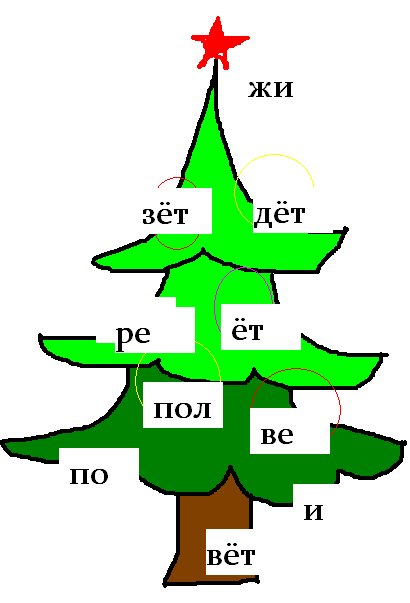 